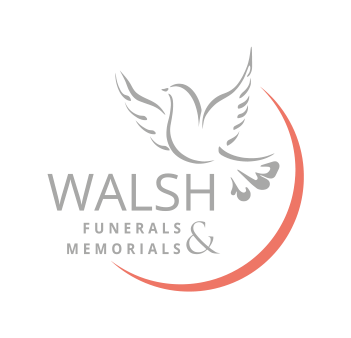 Below are the costs for the local Crematoriums that we regularly attend. These are all within a 30-minute journey, travelling at cortege speed, from our Bloxwich, West Bromwich and Great Wyrley funeral homes.Mercia Forest CrematoriumDirect cremation service 								£525Standard Fee										£925/£1025Streetly CrematoriumDirect cremation service 								£410Early Morning, short service								£450Standard Fee										£952Bushbury CrematoriumStandard Fee										£940Sandwell Valley CrematoriumDirect cremation service - weekday							£685Standard Fee- weekday								£904Standard Fee- weekend								£1,040Cannock Chase CrematoriumDirect Cremation service- Sunrise Services						£395Early morning service- Simple Service							£550Shorter service before Midday- Serenity Services					£770Standard Fee - Celebration of Life Service						£940		Gornal Wood CrematoriumStandard Fee 										£995